Publicado en Madrid el 23/12/2021 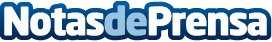 Los 7 "pecados" digitales de la NavidadLa empresa de ciberseguridad S2 Grupo ha advertido de que con la llegada de las Navidades, es fundamental incrementar las precauciones con el uso de la tecnología para evitar caer en las redes de los ciberdelincuentes que aprovechan el aumento de la interacción digital a través de felicitaciones, compras, etc., para actuar con fines delictivosDatos de contacto:Luis Núñez667574131Nota de prensa publicada en: https://www.notasdeprensa.es/los-7-pecados-digitales-de-la-navidad Categorias: Nacional Sociedad Entretenimiento E-Commerce Ciberseguridad Ocio para niños http://www.notasdeprensa.es